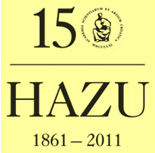 Hrvatska akademija znanosti i umjetnostiZavod za znanstveni i umjetnički rad u PožegiČast nam je pozvati Vas na književnu večer akademika Ivana AraliceU utorak, 3. travnja 2012. u 18 satiu Zavodu za znanstveni i umjetnički rad Požega, Županijska 9